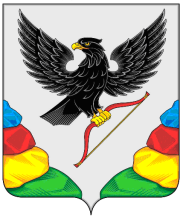 АДМИНИСТРАЦИЯ МУНИЦИПАЛЬНОГО РАЙОНА«НЕРЧИНСКИЙ РАЙОН» ЗАБАЙКАЛЬСКОГО КРАЯРАСПОРЯЖЕНИЕ24 января  2023 года						                             №  14г. НерчинскО внесении изменений в План проведения анализа состояния условий и охраны труда  в организациях, расположенных на территории МР «Нерчинский район»  на 2023 год от 19.01.2023 г.В связи с возникшей необходимостью внести следующие изменения:И.о. Глава МР «Нерчинский район»                                              Б.Н. Протасов№ п/пНаименование юридического лица (Ф.И.О. индивидуального предпринимателя).АдресДата проведения  анализа состояния условий и охраны труда  (месяц, год)ИП ЛАПЕРДИН А.В.673400 Забайкальский край, г. Нерчинск, ул. Советская, д. 104май